2021年9月16日会員各位（公社）京都ビルメンテナンス協会会　長　　藤 井　 　忍安全衛生委員会委員長　　平 井　輝 久安全と健康管理講習会の動画配信について時下ますますご清栄のこととお慶び申し上げます。平素は協会事業の推進につきまして、格別のご協力を賜り厚く御礼申し上げます。会員各位におかれましては、日頃より快適で安全な職場づくり、また従業員の健康保持において、常に特段の配慮をされていることと存じます。そこで、その取り組みに役立てていただきたく例年標記講習会を開催しておりますが、今年は皆様にご参集いただかないよう、動画配信という形式でYouTube配信を行います。感染症が蔓延している中で、自己免疫力向上等のお役に立てればと思っております。皆様におかれましては、何かと業務ご多用の事とは存じますが、多数のご視聴によるご参加を頂きますよう、特段のご配意をお願い申し上げます。動画配信について『令和3年度 安全と健康管理講習会～おじさんでもできる免疫力up特集‼～』公開日：2021年９月17日午前10時より　動画URL：https://youtu.be/o1_POykPYmk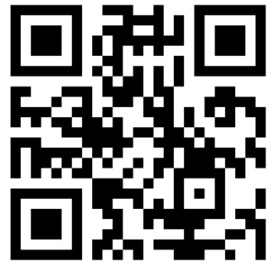 　動画時間：約47分間　注意事項：動画を無断で録画、配信することは固く禁じます。協会HPでもご案内いたします。お問合せ先　　（公社）京都ビルメンテナンス協会　　　　　　　TEL 075-606-1258　　FAX 075-606-1259